Notice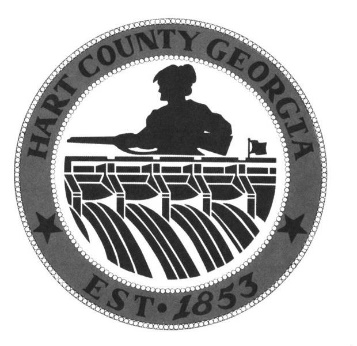 Terrell Partain, Interim County AdministratorNovember 9, 2016In compliance with O.C.G.A. 48-8-122 the Hart County Board of Commissioners is publishing the following report on the Hart County Special Purpose Local Option Sales Tax (SPLOST).	SPLOST IV (Began May 2012)Note 1:  Excess SPLOST IV proceeds will be allocated to road projectsDescription:Fire Dept.:  Capital Equipment and ImprovementsRoads:  Paving, Bridge repair, Road Materials, EquipmentWater- Hart: Water System Capital ImprovementsRecreation: Capital Improvements Economic Development:  Payment of Loans, economic development projectsCanon, Bowersville, ston- Various projectsItemOriginal BudgetSpent Up to FY16FY16Spent(estimate)RemainingBudgetFire Dept.$1,360,000$786,840$141,900$431,260Roads$3,600,000$2,513,284$527,152note 1Water-Hart$3,200,000$859,028$457,124$1,883,848Canon$37,120$0$15,141$21,979Bowersvl$185,600$155,000$0$30,600Royston$358,400$251,669$35,780$70,951Recreation$1,360,000$991,062$232,021$136,916Econ. Dev.$3,200,000$894,764$513,493$1,791,743